26.12.2018г.№70РОССИЙСКАЯ ФЕДЕРАЦИЯИРКУТСКАЯ ОБЛАСТЬЖИГАЛОВСКИЙ МУНИЦИПАЛЬНЫЙ РАЙОНПЕТРОВСКОЕ МУНИЦИПАЛЬНОЕ ОБРАЗОВАНИЕАДМИНИСТРАЦИЯПОСТАНОВЛЕНИЕОБ УТВЕРЖДЕНИИ ПЛАНА МЕРОПРИЯТИЙ ПЕТРОВСКОГО МУНИЦИЦПАЛЬНОГО ОБРАЗОВАНИЯ ПО ПРОТИВОДЕЙСТВИЮ КОРРУПЦИИ НА 2019 ГОД.В целях обеспечения реализации мер по противодействию коррупции в Петровском муниципальном образовании, устранения и предотвращения причин, порождающих коррупцию в деятельности органов местного самоуправления, муниципальных служащих, повышения эффективности борьбы с коррупцией, руководствуясь Федеральным законом от 25 декабря 2008 года №273-ФЗ «О противодействии коррупции», Указом Президента Российской Федерации от 01 апреля 2016 года №147 «О Национальном плане противодействия коррупции на 2016 - 2017 годы», пунктом 33 части 1 статьи 15 Федерального закона от 06 октября 2003 года №131-ФЗ «Об общих принципах организации местного самоуправления в Российской Федерации», статьей 31 Устава Петровского муниципального образования,ПОСТАНОВЛЯЮ:1. Утвердить План мероприятий Петровского муниципального образования по противодействию коррупции на 2019 год (приложение).2. Контроль за исполнением настоящего постановления возложить на специалиста поселения.3. Опубликовать (обнародовать) настоящее постановление в информационном листе «Петровский вестник» и разместить на официальном сайте администрации в информационно-телекоммуникационной сети «Интернет».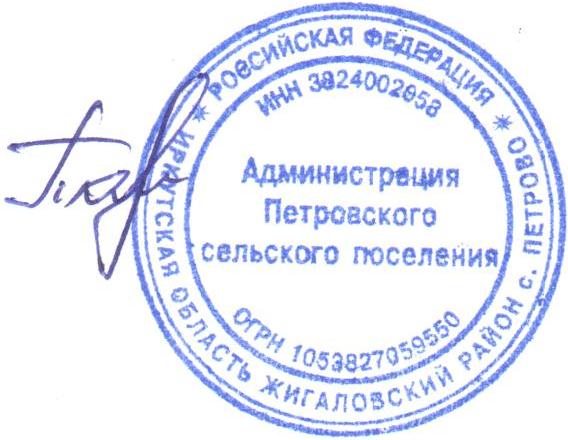 Глава Петровского муниципального образования                               Т.Н.ТарасоваУТВЕРЖДЕНпостановлением администрацииПетровского муниципального образования 26.12.2018 г. № 70План мероприятий 
Петровского муниципального образования по противодействию коррупции на 2019 годNп.п.МероприятияОтветственные исполнителиОтветственные исполнителиСрок исполненияОжидаемый результатI. Повышение эффективности механизмов урегулирования конфликта интересов, обеспечения соблюдения муниципальными служащими Петровского муниципального образования ограничений, запретов и принципов служебного поведения в связи с исполнением ими должностных обязанностей, а также ответственности за их нарушениеI. Повышение эффективности механизмов урегулирования конфликта интересов, обеспечения соблюдения муниципальными служащими Петровского муниципального образования ограничений, запретов и принципов служебного поведения в связи с исполнением ими должностных обязанностей, а также ответственности за их нарушениеI. Повышение эффективности механизмов урегулирования конфликта интересов, обеспечения соблюдения муниципальными служащими Петровского муниципального образования ограничений, запретов и принципов служебного поведения в связи с исполнением ими должностных обязанностей, а также ответственности за их нарушениеI. Повышение эффективности механизмов урегулирования конфликта интересов, обеспечения соблюдения муниципальными служащими Петровского муниципального образования ограничений, запретов и принципов служебного поведения в связи с исполнением ими должностных обязанностей, а также ответственности за их нарушениеI. Повышение эффективности механизмов урегулирования конфликта интересов, обеспечения соблюдения муниципальными служащими Петровского муниципального образования ограничений, запретов и принципов служебного поведения в связи с исполнением ими должностных обязанностей, а также ответственности за их нарушениеI. Повышение эффективности механизмов урегулирования конфликта интересов, обеспечения соблюдения муниципальными служащими Петровского муниципального образования ограничений, запретов и принципов служебного поведения в связи с исполнением ими должностных обязанностей, а также ответственности за их нарушение1.1Организация проведения в порядке, предусмотренном нормативными правовыми актами Российской Федерации, проверок по случаям несоблюдения муниципальными служащими Петровского муниципального образования запретов и неисполнения обязанностей, установленных в целях противодействия коррупции, нарушения ограничений, касающихся получения подарков, и порядка сдачи подарков, а также применение соответствующих мер юридической ответственностиГлава поселенияВ течение 2019 г.(по мере необходимости)В течение 2019 г.(по мере необходимости)Выявление случаев несоблюдения муниципальными служащими Петровского муниципального образования законодательства Российской Федерации по противодействию коррупции, принятие своевременных и действенных мер по выявленным случаям нарушений1.2Организация приема сведений о доходах, расходах, об имуществе и обязательствах имущественного характера, представляемых муниципальными служащими Петровского муниципального образования Специалист поселенияЕжегодно, до 30 апреляЕжегодно, до 30 апреляОбеспечение своевременного исполнения муниципальными служащими Петровского муниципального образования обязанности по представлению сведений о доходах, расходах, об имуществе и обязательствах имущественного характера своих и членов своей семьи1.3Подготовка к опубликованию и опубликование сведений о доходах, расходах, об имуществе и обязательствах имущественного характера на официальном сайте Петровского муниципального образованияСпециалист поселенияДо 23 маяДо 23 маяПовышение открытости и доступности информации о деятельности по профилактике коррупционных правонарушений в Петровском муниципальном образовании1.4Анализ сведений о доходах, расходах об имуществе и обязательствах имущественного характера, представленных муниципальными служащими Петровского муниципального образованияСпециалист поселенияЕжегодно, до 1 октябряЕжегодно, до 1 октябряВыявление признаков нарушения законодательства Российской Федерации о муниципальной службе и о противодействии коррупции муниципальными служащими Петровского муниципального образования Оперативное реагирование на ставшие известными факты коррупционных проявлений1.5Проведение проверки достоверности и полноты сведений о доходах, расходах, об имуществе и обязательствах имущественного характера, представляемых муниципальными служащими Петровского муниципального образованияВ течение 2019 г.(по мере необходимости)В течение 2019 г.(по мере необходимости)Выявление случаев несоблюдения муниципальными служащими Петровского муниципального образования законодательства Российской Федерации о противодействии коррупции, принятие своевременных и действенных мер по выявленным нарушениям1.6Осуществление контроля исполнения муниципальными служащими обязанности по предварительному уведомлению представителя нанимателя о выполнении иной оплачиваемой работыВ течение 2019 г.В течение 2019 г.Выявление случаев неисполнения гражданскими служащими обязанности по предварительному уведомлению представителя нанимателя о выполнении иной оплачиваемой работы и рассмотрение их на Комиссии по соблюдению требований к служебному поведению муниципальных служащих Петровского муниципального образования и урегулированию конфликта интересов на муниципальной службе1.7Организация работы по рассмотрению уведомлений муниципальных служащих и руководителей муниципальных организаций о факте обращения в целях склонения к совершению коррупционных правонарушенийВ течение 2019 г.В течение 2019 г.Своевременное рассмотрение уведомлений и принятие решений, формирование нетерпимого отношения гражданских служащих и руководителей организаций к совершению коррупционных правонарушений1.8Организация правового просвещения муниципальных служащих Петровского муниципального образования по противодействию коррупции (по вопросам соблюдения требований и положений антикоррупционного законодательства Российской Федерации, ответственности за нарушение указанных требований, в том числе об установлении наказания за получение и дачу взятки, посредничество во взяточничестве в виде штрафов, кратных сумме взятки, об увольнении в связи с утратой доверия, а также изменений антикоррупционного законодательства)В течение 2019 г.В течение 2019 г.Своевременное доведение до муниципальных служащих Петровского муниципального образования положений законодательства Российской Федерации о противодействии коррупции 1.9.Проведении консультаций и бесед с муниципальными служащими Петровского муниципального образования   по вопросам совершенствования этических основ муниципальной службы в части, касающейся соблюдения муниципальными служащими запретов, ограничений и требований, установленных в целях противодействия коррупции, а также об обеспечении повседневного контроля за соблюдением этических норм и правил, с целью формирования у муниципальных служащих и работников организаций отрицательного отношения к коррупции.В течение 2019 г.В течение 2019 г.Повышение уровня ответственности муниципальных служащих в вопросах соблюдения муниципальными служащими запретов, ограничений и требований, установленных в целях противодействия коррупции.II. Выявление и систематизация причин и условий проявления коррупции в деятельности, мониторинг коррупционных рисков и их устранениеII. Выявление и систематизация причин и условий проявления коррупции в деятельности, мониторинг коррупционных рисков и их устранениеII. Выявление и систематизация причин и условий проявления коррупции в деятельности, мониторинг коррупционных рисков и их устранениеII. Выявление и систематизация причин и условий проявления коррупции в деятельности, мониторинг коррупционных рисков и их устранениеII. Выявление и систематизация причин и условий проявления коррупции в деятельности, мониторинг коррупционных рисков и их устранениеII. Выявление и систематизация причин и условий проявления коррупции в деятельности, мониторинг коррупционных рисков и их устранение2.1Осуществление антикоррупционной экспертизы нормативных правовых актов, их проектов и иных документов и направления нормативных правовых актов в прокуратуру Жигаловского района для проведения антикоррупционной экспертизы и дачи заключения с учетом мониторинга соответствующей правоприменительной практики в целях выявления коррупционных факторов и последующего устранения таких факторовВ течение 2019 г. (проведение мониторинга – до 10 числа, осуществление антикоррупционной экспертизы нормативных правовых актов - ежедневно) Выявление в нормативных правовых актах и проектах нормативных правовых актов коррупционных факторов, способствующих формированию условий для проявления коррупции и их исключение2.2Обеспечение взаимодействия с правоохранительными органами и иными государственными органами по вопросам противодействия коррупции В течение 2019 г.(по мере необходимости)Своевременное оперативное реагирование на коррупционные правонарушения и обеспечение соблюдения принципа неотвратимости юридической ответственности за коррупционные и иные правонарушения